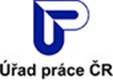 Upozornění!Upozorňujeme klienty Úřadu práce ČR, že od pondělí 24. 10. 2022 do 31.12.2022 dojde k úpravě úředních hodin, během kterých zaměstnanci úřadu práce poskytují služby klientům v rámci osobního jednání.  Ve čtvrtek vyřídí klienti pouze záležitosti týkající se zaměstnanosti a mimořádné okamžité pomoci, pátky budou určené pouze pro prvotní evidenci uchazečů o zaměstnání a žadatele o mimořádné okamžité pomoci.                      Úřední hodiny kontaktních pracovišť ÚP ČR od 24. 10. 2022Pondělí:	8:00 - 12:00	13:00 - 17:00Úterý:	8:00 - 11:00	 Středa:	8:00 - 12:00	13:00 - 17:00Čtvrtek:	8:00 - 11:00 (pouze zaměstnanost a podání žádostí o mimořádnou okamžitou pomoc) Pátek:	8:00 - 11:00 (pouze pro evidenci nových uchazečů o zaměstnání a podání žádostí o mimořádnou okamžitou pomoc)                                                                                                                                                                                                                  Mgr. Jana Kotková, v.r.                                                                                                                                                                                                     ředitelka KoP ve Veselí nad Moravou